Moneynick Primary School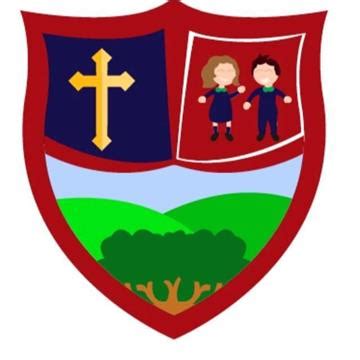  Prayer Booklet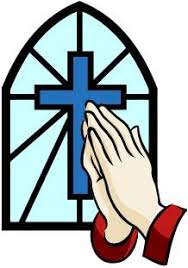 September 2022Primary 1Primary 2Primary 3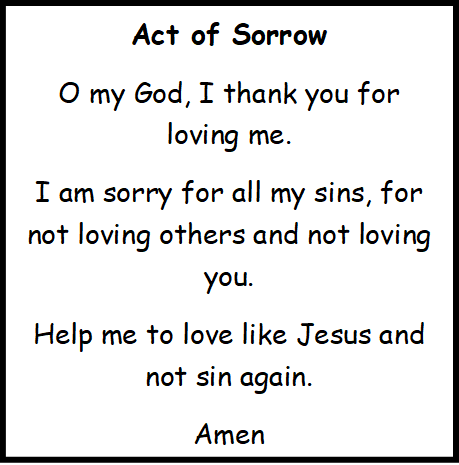 Primary 4                              Primary 5Primary 6Primary 7RosaryThe Joyful Mysteries:
(Said on Mondays and Saturdays, the Sundays of Advent,
and Sundays from Epiphany until Lent)

1. The Annunciation 
2. The Visitation 
3. The Nativity 
4. The Presentation 
5. Finding in the Temple The Luminous Mysteries (Mysteries of Light):-(Thursday)

1. The Baptism of the Lord 
2. The Wedding of Cana 
3. The Proclamation of the Kingdom 
4. The Transfiguration 
5. The Institution of the Eucharist 

The Sorrowful Mysteries:-(Tuesdays, Friday) 1. Agony in the Garden 
2. Scourging at the Pillar 
3. Crowning with Thorns 
4. Carrying the Cross 
5. The Crucifixion 
The Glorious Mysteries:-(Wednesdays)

1. The Resurrection 
2. The Ascension 
3. The Descent of the Holy Spirit 
4. The Assumption 
5. The Coronation of Blessed Virgin Mary 


The Hail Holy Queen (said after the completion of the five mysteries)

Hail! Holy Queen, Mother of Mercy, our life, our sweetness, and our Hope. To thee do we cry, poor banished children of Eve. To thee do we send up our sighs, mourning and weeping in this valley of tears. Turn then, O most gracious advocate, thine eyes of mercy toward us; and after this our exile, show unto us the blessed fruit of thy womb, Jesus. O clement! O loving! O sweet Virgin Mary!

Pray for us, O Holy Mother of God. That we may be made worthy of the promises of Christ.
Let Us PrayO God, whose only begotten Son,
By His life, death and resurrection has purchased for us
The rewards of eternal life, grant, we beseech Thee, that
meditating upon these mysteries in the most Holy Rosary of
The Blessed Virgin Mary, we may imitate what they contain and
obtain what they promise: through the same Christ, our Lord.Amen.For the intentions of the Holy Father, recite one "Our Father," one "Hail Mary," and a "Glory Be."

In the name of The Father, and of The Son and of The Holy Ghost. Amen.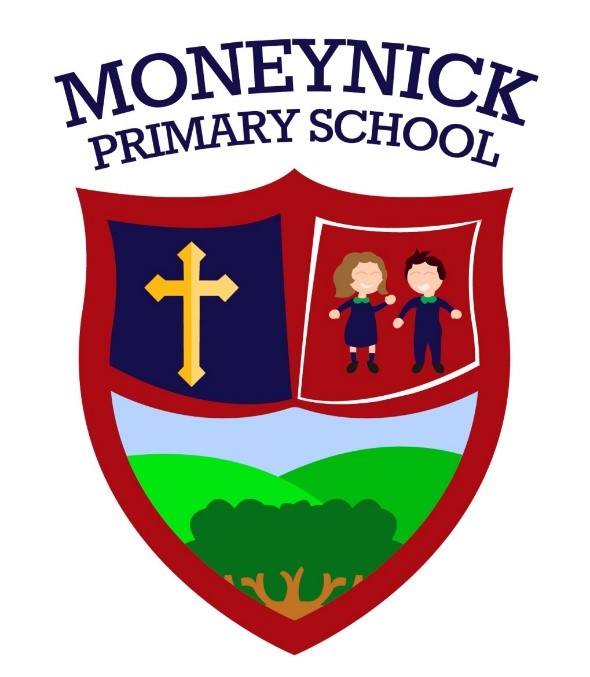 